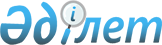 Аудандық мәслихаттың 2011 жылғы 21 желтоқсандағы № 333 "2012-2014 жылдарға арналған Қарғалы ауданының бюджеті туралы" шешіміне өзгерістер мен толықтырулар енгізу туралы
					
			Күшін жойған
			
			
		
					Ақтөбе облысы Қарғалы аудандық мәслихатының 2012 жылғы 7 ақпандағы № 14 шешімі. Ақтөбе облысының Әділет департаментінде 2012 жылғы 21 ақпанда № 3-6-134 тіркелді. Қолданылу мерзімінің аяқталуына байланысты күші жойылды - Ақтөбе облысы Қарғалы аудандық мәслихатының 2013 жылғы 30 сәуірдегі № 118 шешімімен      Ескерту. Қолданылу мерзімінің аяқталуына байланысты күші жойылды - Ақтөбе облысы Қарғалы аудандық мәслихатының 30.04.2013 № 118 шешімімен

      Қазақстан Республикасының 2008 жылғы 4 желтоқсандағы № 95-IV Бюджеттік кодексінің 104, 106 баптарына, Қазақстан Республикасының 2001 жылғы 23 қаңтардағы № 148 «Қазақстан Республикасындағы жергілікті мемлекеттік басқару және өзін-өзі басқару туралы» Заңының 6 бабының 1 тармағына сәйкес аудандық мәслихат ШЕШІМ ЕТЕДІ:



      1. Қарғалы аудандық мәслихатының «2012-2014 жылдарға арналған Қарғалы ауданының бюджеті туралы» 2011 жылғы 21 желтоқсандағы № 333 (нормативтік құқықтық кесімдерді мемлекеттік тіркеу Тізіліміне № 3-6-132 болып тіркелген, 2012 жылғы 26 қаңтардағы аудандық «Қарғалы» газетінің № 4 санында жарияланған) шешіміне мынадай өзгерістер мен толықтырулар енгізілсін:



      1) 1 тармақтағы:



      1) тармақшасындағы:

      кірістер-

      «2 453 053» саны «2 453 487» сандарымен ауыстырылсын,

      оның ішінде:

      трансферттер түсімдері бойынша-

      «2 004 948» саны «2 005 382» сандарымен ауыстырылсын;



      2) тармақшасындағы:

      шығындар-

      «2 453 053» саны «2 477 387,7» сандарымен ауыстырылсын;



      3) тармақшасындағы:

      таза бюджеттік кредит беру-

      «42 795» саны «41 622» сандарымен ауыстырылсын;

      оның ішінде:

      бюджеттік кредиттерді өтеу бойынша-

      «891» саны «2064» сандарымен ауыстырылсын;



      5) тармақшасындағы:

      бюджет тапшылығы-

      «-42 795» саны «-65 522,7» сандарымен ауыстырылсын;



      6) тармақшасындағы:

      бюджеттік тапшылығын қаржыландыру-

      «42 795» саны «65 522,7» сандарымен ауыстырылсын.



      2) 7 тармақтағы:

      «2 409» саны «2 843» сандарымен ауыстырылсын.



      3) 9 тармақтағы:

      5 азат жолы бөлігінде:

      «201 673» саны «0» санымен ауыстырылсын

      және келесі мазмұндағы 18 азат жолымен толықтырылсын:

      Қарғалы ауданы Бадамша ауылындағы 150 орындық орта мектеп құрылысына - 201 673 мың теңге.



      4) көрсетілген шешімдегі 1, 2, 3 және 5 қосымшалар осы шешімдегі 1, 2, 3 және 5 қосымшаларға сәйкес редакцияда мазмұндалсын.



      2. Осы шешім 2012 жылдың 1 қаңтардан бастап қолданысқа енгізіледі.      Аудандық мәслихат                     Аудандық мәслихат

    сессиясының төрайымы                         хатшысы        Ж. Мұстафина                         Х. Жылкыбеков

Аудандық мәслихаттың

2012 жылғы 7 ақпандағы

№ 14 шешіміне

1 Қосымша Қарғалы ауданының 2012 жылға арналған бюджеті

Аудандық мәслихаттың

2012 жылғы 7 ақпандағы

№ 14 шешіміне

2 Қосымша Қарғалы ауданының 2013 жылға арналған бюджеті

Аудандық мәслихаттың

2012 жылғы 7 ақпандағы

№ 14 шешіміне

3 Қосымша Қарғалы ауданының 2014 жылға арналған бюджеті

Аудандық мәслихаттың

2012 жылғы 7 ақпандағы

№ 14 шешіміне 5 қосымша 2012 жылға арналған бюджетте ауылдық

(селолық) округ бағдарламаларының

ТІЗБЕСІ      кестенің жалғасы
					© 2012. Қазақстан Республикасы Әділет министрлігінің «Қазақстан Республикасының Заңнама және құқықтық ақпарат институты» ШЖҚ РМК
				СанатыСанатыСанатыСанатыСомасы,

мың теңге
СыныбыСыныбыСыныбыIшкi сыныбыIшкi сыныбыАтауы
І. Кірістер2453487
1
Салықтық түсімдер347725
101
Табыс салығы143880
1012Жеке табыс салығы143880103
Әлеуметтiк салық120000
1031Әлеуметтік салық120000104
Меншiкке салынатын салықтар77690
1041Мүлiкке салынатын салықтар506801043Жер салығы73101044Көлiк құралдарына салынатын салық158001045Бірыңғай жер салығы3900105
Тауарларға, жұмыстарға және қызметтерге салынатын iшкi салықтар4660
1052Акциздер4401053Табиғи және басқа да ресурстарды пайдаланғаны үшiн түсетiн түсiмдер25001054Кәсiпкерлiк және кәсiби қызметтi жүргiзгенi үшiн алынатын алымдар16601075Құмар ойын бизнеске салық60108
Заңдық мәнді іс-әрекеттерді жасағаны және (немесе) оған уәкілеттігі бар мемлекеттік органдар немесе лауазымды адамдар құжаттар бергені үшін алынатын міндетті төлемдер1495
1081Мемлекеттік баж14952
Салықтық емес түсiмдер83380
201
Мемлекеттік меншіктен түсетін кірістер1138
2015Мемлекет меншігіндегі мүлікті жалға беруден түсетін кірістер1138206
Басқа да салықтық емес түсiмдер82242
2061Басқа да салықтық емес түсiмдер822423
Негізгі капиталды сатудан түсетін түсімдер17000
303
Жердi және материалдық емес активтердi сату17000
3031Жерді сату170004
Трансферттердің түсімдері2005382
402
Мемлекеттiк басқарудың жоғары тұрған органдарынан түсетiн трансферттер2005382
4022
Облыстық бюджеттен түсетiн трансферттер2005382
Функционалдық топФункционалдық топФункционалдық топФункционалдық топФункционалдық топСомасы,

мың теңге
Кіші функцияКіші функцияКіші функцияКіші функцияБюджеттік бағдарламалардың әкiмшiсiБюджеттік бағдарламалардың әкiмшiсiБюджеттік бағдарламалардың әкiмшiсiБағдарламаБағдарламаАтауы
ІІ. Шығындар2477387,7
01
Жалпы сипаттағы мемлекеттiк қызметтер 175041,3
011
Мемлекеттiк басқарудың жалпы функцияларын орындайтын өкiлдi, атқарушы және басқа органдар131367
011112
Аудан (облыстық маңызы бар қала) мәслихатының аппараты14328
011112001Аудан (облыстық маңызы бар қала) мәслихатының қызметін қамтамасыз ету жөніндегі қызметтер14328011122
Аудан (облыстық маңызы бар қала) әкімінің аппараты42116
011122001Аудан (облыстық маңызы бар қала) әкімінің қызметін қамтамасыз ету жөніндегі қызметтер41019003Мемлекеттік органның күрделі шығыстары1097011123
Қаладағы аудан, аудандық маңызы бар қала, кент, ауыл (село), ауылдық (селолық) округ әкімінің аппараты74923
011123001Қаладағы аудан, аудандық маңызы бар қаланың, кент, ауыл (село), ауылдық (селолық) округ әкімінің қызметін қамтамасыз ету жөніндегі қызметтер749232
Қаржылық қызмет31427,3
452
Ауданның (облыстық маңызы бар қаланың) қаржы бөлімі31427,3
452001Ауданның (областық манызы бар қаланың) бюджетін орындау және ауданның (облыстық маңызы бар қаланың) коммуналдық меншігін басқару саласындағы мемлекеттік саясатты іске асыру жөніндегі қызметтер17911003Салық салу мақсатында мүлікті бағалауды жүргізу450004Біржолғы талондарды беру жөніндегі жұмысты ұйымдастыру және біржолғы талондарды сатудан түскен сомаларды толық алынуын қамтамасыз ету 1288011Коммуналдық меншікке түскен мүлікті есепке алу, сақтау, бағалау және сату11778,35
Жоспарлау және статистикалық қызмет12247
476
Ауданның (облыстық маңызы бар қаланың) экономика, бюджеттік жоспарлау және кәсіпкерлік бөлімі12247
476001Аудан (облыстық маңызы бар қала) басқармасының экономикалық саясатты, мемлекеттік жоспарлау, бюджеттің атқарылуы, коммуналдық меншікті басқару, кәсіпкерлікті және өнеркәсіпті дамыту жүйесін қалыптастыру және дамыту саласында мемлекеттік саясатты іске асыру жөніндегі қызметтер 1224702
Қорғаныс8634
021
Әскери мұқтаждықтар1576
021122
Аудан (облыстық маңызы бар қала) әкімінің аппараты1576
021122005Жалпыға бірдей әскери міндетті атқару шеңберіндегі іс-шаралар15762
Төтенше жағдайлар жөнiндегi жұмыстарды ұйымдастыру7058
122
Аудан (облыстық маңызы бар қала) әкімінің аппараты7058
122006Аудан (облыстық маңызы бар қала) ауқымындағы төтенше жағдайлардың алдын алу және жою5672007Аудандық (қалалық) ауқымдағы дала өрттерінің, сондай-ақ мемлекеттік өртке қарсы қызмет органдары құрылмаған елдi мекендерде өрттердің алдын алу және оларды сөндіру жөніндегі іс-шаралар138603
Қоғамдық тәртіп, қауіпсіздік, құқықтық, сот, қылмыстық-атқару қызметі622
031
Құқық қорғау қызметi622
458
Ауданның (облыстық маңызы бар қаланың) тұрғын үй-коммуналдық шаруашылығы, жолаушылар көлігі және автомобиль жолдары бөлімі622
458021Елдi мекендерде жол қозғалысы қауiпсiздiгін қамтамасыз ету62204
Бiлiм беру1722692
041
Мектепке дейiнгi тәрбие және оқыту201247
471
Ауданның (облыстық маңызы бар қаланың) білім, дене шынықтыру және спорт бөлімі201247
471003Мектепке дейінгі тәрбиелеу мен оқытуды қамтамасыз ету200126025Республикалық бюджеттен берілетін нысаналы трансферттер есебінен мектепке дейінгі ұйымдардың тәрбиешілеріне біліктілік санаты үшін қосымша ақының мөлшерін ұлғайту 11212
Бастауыш, негізгі орта және жалпы орта білім беру1256456
2123
Қаладағы аудан, аудандық маңызы бар қала, кент, ауыл (село), ауылдық (селолық) округ әкімінің аппараты961
2123005Ауылдық (селолық) жерлерде балаларды мектепке дейін тегін алып баруды және кері алып келуді ұйымдастыру961471
Ауданның (облыстық маңызы бар қаланың) білім, дене шынықтыру және спорт бөлімі1255495
471004Жалпы білім беру1193579471005Балалар мен жеткіншектерге қосымша білім беру 47700063Республикалық бюджеттен берілетін нысаналы трансферттер есебінен «Назарбаев зияткерлік мектептері» ДБҰ-ның оқу бағдарламалары бойынша біліктілікті арттырудан өткен мұғалімдерге еңбекақыны арттыру 883064Республикалық бюджеттен берілетін трансферттер есебінен мектеп мұғалімдеріне біліктілік санаты үшін қосымша ақының мөлшерін ұлғайту133339
Бiлiм беру саласындағы өзге де қызметтер264989
466
Ауданның (облыстық маңызы бар қаланың) сәулет, қала құрылысы және құрылыс бөлімі235433
037Білім беру объектілерін салу және реконструкциялау235433471
Ауданның (облыстық маңызы бар қаланың) білім, дене шынықтыру және спорт бөлімі29556
471008Ауданның (областык маңызы бар қаланың) мемлекеттік білім беру мекемелерінде білім беру жүйесін ақпараттандыру10824471009Ауданның (областык маңызы бар қаланың) мемлекеттік білім беру мекемелер үшін оқулықтар мен оқу-әдiстемелiк кешендерді сатып алу және жеткізу5090471010Аудандық (қалалалық) ауқымдағы мектеп олимпиадаларын және мектептен тыс іс-шараларды өткiзу3690020Республикалық бюжеттен берілетін трансферттер есебінен жетім баланы (жетім балаларды) және ата-аналарының қамқорынсыз қалған баланы (балаларды) күтіп-ұстауға асыраушыларына ай сайынғы ақшалай қаражат төлемдері9152023Республикалық бюджеттен берілетін трансферттер есебінен үйде оқытылатын мүгедек балаларды жабдықпен, бағдарламалық қамтыммен қамтамасыз ету80005
Денсаулық сақтау172
9
Денсаулық сақтау саласындағы өзге де қызметтер172
9123
Қаладағы аудан, аудандық маңызы бар қала, кент, ауыл (село), ауылдық (селолық) округ әкімінің аппараты172
9123002Ерекше жағдайларда сырқаты ауыр адамдарды дәрігерлік көмек көрсететін ең жақын денсаулық сақтау ұйымына жеткізуді ұйымдастыру17206
Әлеуметтiк көмек және әлеуметтiк қамтамасыз ету143382
2
Әлеуметтiк көмек126425
2123
Қаладағы аудан, аудандық маңызы бар қала, кент, ауыл (село), ауылдық (селолық) округ әкімінің аппараты9514
2123003Мұқтаж азаматтарға үйінде әлеуметтік көмек көрсету9514451
Ауданның (облыстық маңызы бар қаланың) жұмыспен қамту және әлеуметтік бағдарламалар бөлімі116911
451002Еңбекпен қамту бағдарламасы37180004Ауылдық жерлерде тұратын денсаулық сақтау, білім беру, әлеуметтік қамтамасыз ету, мәдениет және спорт мамандарына отын сатып алуға Қазақстан Республикасының заңнамасына сәйкес әлеуметтік көмек көрсету1188005Мемлекеттік атаулы әлеуметтік көмек 385006Тұрғын үй көмегі9000007Жергілікті өкілетті органдардың шешімі бойынша мұқтаж азаматтардың жекелеген топтарына әлеуметтік көмек5201501618 жасқа дейінгі балаларға мемлекеттік жәрдемақылар8367017Мүгедектерді оңалту жеке бағдарламасына сәйкес, мұқтаж мүгедектерді міндетті гигиеналық құралдармен және ымдау тілі мамандарының қызмет көрсетуін, жеке көмекшілермен қамтамасыз ету1684023Жұмыспен қамту орталықтарының қызметін қамтамасыз ету70929
Әлеуметтiк көмек және әлеуметтiк қамтамасыз ету салаларындағы өзге де қызметтер16957
451
Ауданның (облыстық маңызы бар қаланың) жұмыспен қамту және әлеуметтік бағдарламалар бөлімі16957
451001Жергілікті деңгейде жұмыспен қамтуды қамтамасыз ету және халық үшін әлеуметтік бағдарламаларды іске асыру саласындағы мемлекеттік саясатты іске асыру жөніндегі қызметтер15421011Жәрдемақыларды және басқа да әлеуметтік төлемдерді есептеу, төлеу мен жеткізу бойынша қызметтерге ақы төлеу153607
Тұрғын үй-коммуналдық шаруашылық184417
071
Тұрғын үй шаруашылығы70235
458
Ауданның (облыстық маңызы бар қаланың) тұрғын үй-коммуналдық шаруашылығы, жолаушылар көлігі және автомобиль жолдары бөлімі2900
003Мемлекеттік тұрғын үй қорының сақталуын ұйымдастыру2900466
Ауданның (облыстық маңызы бар қаланың) сәулет, қала құрылысы және құрылыс бөлімі67335
466003Мемлекеттік коммуналдық тұрғын үй қорының тұрғын үйін жобалау, салу және (немесе) сатып алу29841466004Инженерлік коммуникациялық инфрақұрылымды жобалау, дамыту, жайластыру және (немесе) сатып алу3544018Жұмыспен қамту-2020 Бағдарламасы шеңберінде инженерлік коммуникациялық инфрақұрылымдарды салу және (немесе) сатып алу және дамыту339502
Коммуналдық шаруашылық82738
123
Қаладағы аудан, аудандық маңызы бар қала, кент, ауыл (село), ауылдық (селолық) округ әкімінің аппараты13014
123014Елді мекендерді сумен жабдықтауды ұйымдастыру13014458
Ауданның (облыстық маңызы бар қаланың) тұрғын үй-коммуналдық шаруашылығы, жолаушылар көлігі және автомобиль жолдары бөлімі30097
458012Сумен жабдықтау және су бұру жүйесінің жұмыс істеуі 8367458026Ауданның (облыстық маңызы бар қаланың) коммуналдық меншігіндегі жылу жүйелерін қолдануды ұйымдастыру11730028Коммуналдық шаруашылықты дамыту10000466
Ауданның (облыстық маңызы бар қаланың) сәулет, қала құрылысы және құрылыс бөлімі39627
466005Коммуналдық шаруашылығын дамыту932006Сумен жабдықтау және су бұру жүйесін дамыту386953
Елді-мекендерді абаттандыру31444
3123
Қаладағы аудан, аудандық маңызы бар қала, кент, ауыл (село), ауылдық (селолық) округ әкімінің аппараты19434
3123008Елді мекендердің көшелерін жарықтандыру104053123009Елді мекендердің санитариясын қамтамасыз ету3131010Жерлеу орындарын күтіп-ұстау және туысы жоқ адамдарды жерлеу23023123011Елді мекендерді абаттандыру мен көгалдандыру3596458
Ауданның (облыстық маңызы бар қаланың) тұрғын үй-коммуналдық шаруашылығы, жолаушылар көлігі және автомобиль жолдары бөлімі12010
458016Елдi мекендердiң санитариясын қамтамасыз ету1201008
Мәдениет, спорт, туризм және ақпараттық кеңістiк108490
081
Мәдениет саласындағы қызмет60829
455
Ауданның (облыстық маңызы бар қаланың) мәдениет және тілдерді дамыту бөлімі56821
455003Мәдени-демалыс жұмысын қолдау56821466
Ауданның (облыстық маңызы бар қаланың) сәулет, қала құрылысы және құрылыс бөлімі4008
011Мәдениет объектілерін дамыту40082
Спорт1377
471
Ауданның (облыстық маңызы бар қаланың) білім, дене шынықтыру және спорт бөлімі1377
471014Аудандық (облыстық маңызы бар қалалық) деңгейде спорттық жарыстар өткiзу668471015Әртүрлi спорт түрлерi бойынша ауданның (облыстық маңызы бар қаланың) құрама командаларының мүшелерiн дайындау және олардың облыстық спорт жарыстарына қатысуы7093
Ақпараттық кеңiстiк33706
455
Ауданның (облыстық маңызы бар қаланың) мәдениет және тілдерді дамыту бөлімі23984
455006Аудандық (қалалық) кiтапханалардың жұмыс iстеуi23566455007Мемлекеттік тілді және Қазақстан халықтарының басқа да тілдерін дамыту418456
Ауданның (облыстық маңызы бар қаланың) ішкі саясат бөлімі9722
456002Газеттер мен журналдар арқылы мемлекеттік ақпараттық саясат жүргізу жөніндегі қызметтер8652456005Телерадио хабарларын тарату арқылы мемлекеттік ақпараттық саясатты жүргізу жөніндегі қызметтер10709
Мәдениет, спорт, туризм және ақпараттық кеңiстiктi ұйымдастыру жөнiндегi өзге де қызметтер12578
455
Ауданның (облыстық маңызы бар қаланың) мәдениет және тілдерді дамыту бөлімі6409
455001Жергілікті деңгейде тілдерді және мәдениетті дамыту саласындағы мемлекеттік саясатты іске асыру жөніндегі қызметтер6409456
Ауданның (облыстық маңызы бар қаланың) ішкі саясат бөлімі6169
456001Жергілікті деңгейде ақпарат, мемлекеттілікті нығайту және азаматтардың әлеуметтік сенімділігін қалыптастыру саласында мемлекеттік саясатты іске асыру жөніндегі қызметтер5848003Жастар саясаты саласында іс-шараларды іске асыру32110
Ауыл, су, орман, балық шаруашылығы, ерекше қорғалатын табиғи аумақтар, қоршаған ортаны және жануарлар дүниесін қорғау, жер қатынастары32382
101
Ауыл шаруашылығы15588
474
Ауданның (облыстық маңызы бар қаланың) ауыл шаруашылығы және ветеринария бөлімі9712
474001Жергілікті деңгейде ауыл шаруашылығы және ветеринария саласындағы мемлекеттік саясатты іске асыру жөніндегі қызметтер9712476
Ауданның (облыстық маңызы бар қаланың) экономика және бюджеттік жоспарлау және кәсіпкерлік бөлімі5876
476099Мамандардың әлеуметтік көмек көрсетуі жөніндегі шараларды іске асыру58766
Жер қатынастары5790
463
Ауданның (облыстық маңызы бар қаланың) жер қатынастары бөлімі5790
463001Аудан (облыстық маңызы бар қала) аумағында жер қатынастарын реттеу саласындағы мемлекеттік саясатты іске асыру жөніндегі қызметтер57909
Ауыл, су, орман, балық шаруашылығы және қоршаған ортаны қорғау мен жер қатынастары саласындағы өзге де қызметтер11004
474
Ауданның (облыстық маңызы бар қаланың) ауыл шаруашылығы және ветеринария бөлімі11004
474013Эпизоотияға қарсы іс-шаралар жүргізу1100411
Өнеркәсіп, сәулет, қала құрылысы және құрылыс қызметі8130
2
Сәулет, қала құрылысы және құрылыс қызметі8130
466
Ауданның (облыстық маңызы бар қаланың) сәулет, қала құрылысы және құрылыс бөлімі8130
466001Құрылыс, облыс қалаларының, аудандарының және елді мекендерінің сәулеттік бейнесін жақсарту саласындағы мемлекеттік саясатты іске асыру және ауданның (облыстық маңызы бар қаланың) аумағында ұтымды және тиімді қала құрылысын игеруді қамтамасыз ету жөніндегі қызметтер 813012
Көлiк және коммуникация57747
121
Автомобиль көлiгi57747
121123
Қаладағы аудан, аудандық маңызы бар қала, кент, ауыл (село), ауылдық (селолық) округ әкімінің аппараты4186
121123013Аудандық маңызы бар қалаларда, кенттерде, ауылдарда (селоларда), ауылдық (селолық) округтерде автомобиль жолдарының жұмыс істеуін қамтамасыз ету4186458
Ауданның (облыстық маңызы бар қаланың) тұрғын үй-коммуналдық шаруашылығы, жолаушылар көлігі және автомобиль жолдары бөлімі53561
458023Автомобиль жолдарының жұмыс істеуін қамтамасыз ету5356113
Өзгелер29662
3
Кәсiпкерлiк қызметтi қолдау және бәсекелестікті қорғау918
476
Ауданның (облыстық маңызы бар қаланың) экономика және бюджеттік жоспарлау кәсіпкерлік бөлімі918
476005Кәсіпкерлік қызметті қолдау9189
Өзгелер28744
123
Қаладағы аудан, аудандық маңызы бар қала, кент, ауыл (село), ауылдық (селолық) округ әкімінің аппараты2843
040Республикалық бюджеттен нысаналы трансферттер ретінде «Өңірлерді дамыту» Бағдарламасы шеңберінде өңірлердің экономикалық дамуына жәрдемдесу жөніндегі шараларды іске асыруда ауылдық (селолық) округтарды жайластыру мәселелерін шешу үшін іс-шараларды іске асыру2843452
Ауданның (облыстық маңызы бар қаланың) қаржы бөлімі1700
452012Ауданның (облыстық маңызы бар қаланың) жергілікті атқарушы органының резерві 1700458
Ауданның (облыстық маңызы бар қаланың) тұрғын үй-коммуналдық шаруашылығы, жолаушылар көлігі және автомобиль жолдары бөлімі7065
458001Жергілікті деңгейде тұрғын үй-коммуналдық шаруашылығы, жолаушылар көлігі және автомобиль жолдары саласындағы мемлекеттік саясатты іске асыру жөніндегі қызметтер7065471
Ауданның (облыстық маңызы бар қаланың) білім, дене шынықтыру және спорт бөлімі17136
471001Білім, дене шынықтыру және спорт бөлімі қызметін қамтамасыз ету1713615
Трансферттер6016,4
1
Трансферттер6016,4452
Ауданның (облыстық маңызы бар қаланың) қаржы бөлімі6016,4
476006Нысаналы пайдаланылмаған (толық пайдаланылмаған) трансферттерді қайтару6016,4Функционалдық топФункционалдық топФункционалдық топФункционалдық топФункционалдық топСомасы,

мың теңге
Кіші функцияКіші функцияКіші функцияКіші функцияБюджеттік бағдарламалардың әкiмшiсiБюджеттік бағдарламалардың әкiмшiсiБюджеттік бағдарламалардың әкiмшiсiБағдарламаБағдарламаАтауы
III. Таза бюджеттiк кредит беру41622,0
Бюджеттік кредиттер43686
10
Ауыл, су, орман, балық шаруашылығы, ерекше қорғалатын табиғи аумақтар, қоршаған ортаны және жануарлар дүниесін қорғау, жер қатынастары43686
101
Ауыл шаруашылығы43686
101476
Ауданның (облыстық маңызы бар қаланың) экономика және бюджеттік жоспарлау және кәсіпкерлік бөлімі43686
004Мамандарды әлеуметтік қолдау шараларын іске асыруға берілетін бюджеттік кредиттер43686СанатыСанатыСанатыСанатыСомасы, мың теңге
СыныбыСыныбыСыныбыIшкi сыныбыIшкi сыныбыАтауы
5
Бюджеттік кредиттерді өтеу2064,0
01
Бюджеттік кредиттерді өтеу2064,0
1Мемлекеттік бюджеттен берілген бюджеттік кредиттерді өтеу2064,0Функционалдық топФункционалдық топФункционалдық топФункционалдық топФункционалдық топСомасы, мың теңге
Кіші функцияКіші функцияКіші функцияКіші функцияБюджеттік бағдарламалардың әкiмшiсiБюджеттік бағдарламалардың әкiмшiсiБюджеттік бағдарламалардың әкiмшiсiБағдарламаБағдарламаАтауы
IV. Каржы активтерiмен жасалатын операциялар бойынша сальдо0
Қаржылық активтер сатып алу0
13
Өзгелер0
9
Өзгелер0
452
Ауданның (облыстық маңызы бар қаланың) қаржы бөлімі0
014Заңды тұлғалардың жарғылық капиталын қалыптастыру немесе ұлғайту0V. Бюджет тапшылығы (профицитi)-65522,7
VI. Бюджет тапшылығын қаржыландыру (профицитiн пайдалану)65522,7
СанатыСанатыСанатыСанатыСомасы,

мың теңге
СыныбыСыныбыСыныбыIшкi сыныбыIшкi сыныбыАтауы
7
Қарыздар түсімі43686
01
Мемлекетішілік қарыздар43686
2Қарыздар шарты43686Функционалдық топФункционалдық топФункционалдық топФункционалдық топФункционалдық топСомасы,

мың теңге
Кіші функцияКіші функцияКіші функцияКіші функцияБюджеттік бағдарламалардың әкiмшiсiБюджеттік бағдарламалардың әкiмшiсiБюджеттік бағдарламалардың әкiмшiсiБағдарламаБағдарламаАтауы
16
Қарыздарды өтеу2064,5
161
Қарыздарды өтеу2064,5
161452
Ауданның (облыстық маңызы бар қаланың) қаржы бөлімі2064,5
161452008Жергiлiктi атқарушы органның жоғарғы тұрған бюджет алдындағы борышын өтеу2064021Жергілікті бюджеттен берілген пайдаланылмаған бюджеттік кредиттерді қайтару0,5СанатыСанатыСанатыСанатыСанатыСомасы,

мың теңге
СыныбыСыныбыСыныбыСыныбыIшкi сыныбыIшкi сыныбыIшкi сыныбыЕрекшелігіЕрекшелігіАтауы
8
Бюджет қаражаттарының пайдаланылатын қалдықтары23901,2
01
Бюджет қаражаты қалдықтары23901,2
1Бюджет қаражаттарының бос қалдықтары23901,2СанатыСанатыСанатыСанатыСомасы,

мың теңге
СыныбыСыныбыСыныбыIшкi сыныбыIшкi сыныбыАтауы
І. Кірістер2194723
1
Салықтық түсімдер446595
101
Табыс салығы201539
1012Жеке табыс салығы201539103
Әлеуметтiк салық156730
1031Әлеуметтік салық156730104
Меншiкке салынатын салықтар75970
1041Мүлiкке салынатын салықтар423031043Жер салығы101251044Көлiк құралдарына салынатын салық193801045Бірыңғай жер салығы4162105
Тауарларға, жұмыстарға және қызметтерге салынатын iшкi салықтар8145
1052Акциздер9131053Табиғи және басқа да ресурстарды пайдаланғаны үшiн түсетiн түсiмдер44101054Кәсiпкерлiк және кәсiби қызметтi жүргiзгенi үшiн алынатын алымдар26831075Құмар ойын бизнеске салық139108
Заңдық мәнді іс-әрекеттерді жасағаны және (немесе) оған уәкілеттігі бар мемлекеттік органдар немесе лауазымды адамдар құжаттар бергені үшін алынатын міндетті төлемдер4211
1081Мемлекеттік баж42112
Салықтық емес түсiмдер28855
201
Мемлекеттік меншіктен түсетін кірістер10311
2015Мемлекет меншігіндегі мүлікті жалға беруден түсетін кірістер10311206
Басқа да салықтық емес түсiмдер18544
2061Басқа да салықтық емес түсiмдер185443
Негізгі капиталды сатудан түсетін түсімдер4120
303
Жердi және материалдық емес активтердi сату4120
3031Жерді сату41204
Трансферттердің түсімдері1715153
402
Мемлекеттiк басқарудың жоғары тұрған органдарынан түсетiн трансферттер1715153
4022
Облыстық бюджеттен түсетiн трансферттер1715153
Функционалдық топФункционалдық топФункционалдық топФункционалдық топФункционалдық топСомасы, мың теңге
Кіші функцияКіші функцияКіші функцияКіші функцияБюджеттік бағдарламалардың әкiмшiсiБюджеттік бағдарламалардың әкiмшiсiБюджеттік бағдарламалардың әкiмшiсiБағдарламаБағдарламаАтауы
ІІ. Шығындар2194723
01
Жалпы сипаттағы мемлекеттiк қызметтер 161816
011
Мемлекеттiк басқарудың жалпы функцияларын орындайтын өкiлдi, атқарушы және басқа органдар128851
011112
Аудан (облыстық маңызы бар қала) мәслихатының аппараты14830
011112001Аудан (облыстық маңызы бар қала) мәслихатының қызметін қамтамасыз ету жөніндегі қызметтер14830011122
Аудан (облыстық маңызы бар қала) әкімінің аппараты40589
011122001Аудан (облыстық маңызы бар қала) әкімінің қызметін қамтамасыз ету жөніндегі қызметтер40589011123
Қаладағы аудан, аудандық маңызы бар қала, кент, ауыл (село), ауылдық (селолық) округ әкімінің аппараты73432
011123001Қаладағы аудан, аудандық маңызы бар қаланың, кент, ауыл (село), ауылдық (селолық) округ әкімінің қызметін қамтамасыз ету жөніндегі қызметтер734322
Қаржылық қызмет20594
452
Ауданның (облыстық маңызы бар қаланың) қаржы бөлімі20594
452001Ауданның (областық манызы бар қаланың) бюджетін орындау және ауданның (облыстық маңызы бар қаланың) коммуналдық меншігін басқару саласындағы мемлекеттік саясатты іске асыру жөніндегі қызметтер18057003Салық салу мақсатында мүлікті бағалауды жүргізу955004Біржолғы талондарды беру жөніндегі жұмысты ұйымдастыру және біржолғы талондарды сатудан түскен сомаларды толық алынуын қамтамасыз ету 15825
Жоспарлау және статистикалық қызмет12371
476
Ауданның (облыстық маңызы бар қаланың) экономика, бюджеттік жоспарлау және кәсіпкерлік бөлімі12371
476001Аудан (облыстық маңызы бар қала) басқармасының экономикалық саясатты, мемлекеттік жоспарлау, бюджеттің атқарылуы, коммуналдық меншікті басқару, кәсіпкерлікті және өнеркәсіпті дамыту жүйесін қалыптастыру және дамыту саласында мемлекеттік саясатты іске асыру жөніндегі қызметтер 1237102
Қорғаныс8859
021
Әскери мұқтаждықтар1576
021122
Аудан (облыстық маңызы бар қала) әкімінің аппараты1576
021122005Жалпыға бірдей әскери міндетті атқару шеңберіндегі іс-шаралар15762
Төтенше жағдайлар жөнiндегi жұмыстарды ұйымдастыру7283
122
Аудан (облыстық маңызы бар қала) әкімінің аппараты7283
122006Аудан (облыстық маңызы бар қала) ауқымындағы төтенше жағдайлардың алдын алу және жою5897007Аудандық (қалалық) ауқымдағы дала өрттерінің, сондай-ақ мемлекеттік өртке қарсы қызмет органдары құрылмаған елдi мекендерде өрттердің алдын алу және оларды сөндіру жөніндегі іс-шаралар138603
Қоғамдық тәртіп, қауіпсіздік, құқықтық, сот, қылмыстық-атқару қызметі666
031
Құқық қорғау қызметi666
458
Ауданның (облыстық маңызы бар қаланың) тұрғын үй-коммуналдық шаруашылығы, жолаушылар көлігі және автомобиль жолдары бөлімі666
458021Елдi мекендерде жол қозғалысы қауiпсiздiгін қамтамасыз ету66604
Бiлiм беру1412093
041
Мектепке дейiнгi тәрбие және оқыту190150
471
Ауданның (облыстық маңызы бар қаланың) білім, дене шынықтыру және спорт бөлімі190150
471003Мектепке дейінгі тәрбиелеу мен оқытуды қамтамасыз ету189029025Республикалық бюджеттен берілетін нысаналы трансферттер есебінен мектепке дейінгі ұйымдардың тәрбиешілеріне біліктілік санаты үшін қосымша ақының мөлшерін ұлғайту 11212
Бастауыш, негізгі орта және жалпы орта білім беру1196506
2123
Қаладағы аудан, аудандық маңызы бар қала, кент, ауыл (село), ауылдық (селолық) округ әкімінің аппараты1218
2123005Ауылдық (селолық) жерлерде балаларды мектепке дейін тегін алып баруды және кері алып келуді ұйымдастыру1218471
Ауданның (облыстық маңызы бар қаланың) білім, дене шынықтыру және спорт бөлімі1195288
471004Жалпы білім беру1116441471005Балалар мен жеткіншектерге қосымша білім беру 48664063Республикалық бюджеттен берілетін нысаналы трансферттер есебінен «Назарбаев зияткерлік мектептері» ДБҰ-ның оқу бағдарламалары бойынша біліктілікті арттырудан өткен мұғалімдерге еңбекақыны арттыру 16850064Республикалық бюджеттен берілетін трансферттер есебінен мектеп мұғалімдеріне біліктілік санаты үшін қосымша ақының мөлшерін ұлғайту133339
Бiлiм беру саласындағы өзге де қызметтер25437
471
Ауданның (облыстық маңызы бар қаланың) білім, дене шынықтыру және спорт бөлімі25437
471008Ауданның (областык маңызы бар қаланың) мемлекеттік білім беру мекемелерінде білім беру жүйесін ақпараттандыру5697471009Ауданның (областык маңызы бар қаланың) мемлекеттік білім беру мекемелер үшін оқулықтар мен оқу-әдiстемелiк кешендерді сатып алу және жеткізу5446471010Аудандық (қалалалық) ауқымдағы мектеп олимпиадаларын және мектептен тыс іс-шараларды өткiзу3842020Республикалық бюжеттен берілетін трансферттер есебінен жетім баланы (жетім балаларды) және ата-аналарының қамқорынсыз қалған баланы (балаларды) күтіп-ұстауға асыраушыларына ай сайынғы ақшалай қаражат төлемдері9152023Республикалық бюджеттен берілетін трансферттер есебінен үйде оқытылатын мүгедек балаларды жабдықпен, бағдарламалық қамтыммен қамтамасыз ету130005
Денсаулық сақтау184
9
Денсаулық сақтау саласындағы өзге де қызметтер184
9123
Қаладағы аудан, аудандық маңызы бар қала, кент, ауыл (село), ауылдық (селолық) округ әкімінің аппараты184
9123002Ерекше жағдайларда сырқаты ауыр адамдарды дәрігерлік көмек көрсететін ең жақын денсаулық сақтау ұйымына жеткізуді ұйымдастыру18406
Әлеуметтiк көмек және әлеуметтiк қамтамасыз ету124004
2
Әлеуметтiк көмек107004
2123
Қаладағы аудан, аудандық маңызы бар қала, кент, ауыл (село), ауылдық (селолық) округ әкімінің аппараты10325
2123003Мұқтаж азаматтарға үйінде әлеуметтік көмек көрсету10325451
Ауданның (облыстық маңызы бар қаланың) жұмыспен қамту және әлеуметтік бағдарламалар бөлімі96679
451002Еңбекпен қамту Бағдарламасы20938004Ауылдық жерлерде тұратын денсаулық сақтау, білім беру, әлеуметтік қамтамасыз ету, мәдениет және спорт мамандарына отын сатып алуға Қазақстан Республикасының заңнамасына сәйкес әлеуметтік көмек көрсету1269005Мемлекеттік атаулы әлеуметтік көмек 385006Тұрғын үй көмегі9630007Жергілікті өкілетті органдардың шешімі бойынша мұқтаж азаматтардың жекелеген топтарына әлеуметтік көмек5565601618 жасқа дейінгі балаларға мемлекеттік жәрдемақылар7000017Мүгедектерді оңалту жеке бағдарламасына сәйкес, мұқтаж мүгедектерді міндетті гигиеналық құралдармен және ымдау тілі мамандарының қызмет көрсетуін, жеке көмекшілермен қамтамасыз ету18019
Әлеуметтiк көмек және әлеуметтiк қамтамасыз ету салаларындағы өзге де қызметтер17000
451
Ауданның (облыстық маңызы бар қаланың) жұмыспен қамту және әлеуметтік бағдарламалар бөлімі17000
451001Жергілікті деңгейде жұмыспен қамтуды қамтамасыз ету және халық үшін әлеуметтік бағдарламаларды іске асыру саласындағы мемлекеттік саясатты іске асыру жөніндегі қызметтер15357011Жәрдемақыларды және басқа да әлеуметтік төлемдерді есептеу, төлеу мен жеткізу бойынша қызметтерге ақы төлеу164307
Тұрғын үй-коммуналдық шаруашылық306251
071
Тұрғын үй шаруашылығы83803
458
Ауданның (облыстық маңызы бар қаланың) тұрғын үй-коммуналдық шаруашылығы, жолаушылар көлігі және автомобиль жолдары бөлімі3103
003Мемлекеттік тұрғын үй қорының сақталуын ұйымдастыру3103466
Ауданның (облыстық маңызы бар қаланың) сәулет, қала құрылысы және құрылыс бөлімі80700
466003Мемлекеттік коммуналдық тұрғын үй қорының тұрғын үйін жобалау, салу және (немесе) сатып алу25700466004Инженерлік коммуникациялық инфрақұрылымды жобалау, дамыту, жайластыру және (немесе) сатып алу550002
Коммуналдық шаруашылық205144
123
Қаладағы аудан, аудандық маңызы бар қала, кент, ауыл (село), ауылдық (селолық) округ әкімінің аппараты16562
123014Елді мекендерді сумен жабдықтауды ұйымдастыру16562458
Ауданның (облыстық маңызы бар қаланың) тұрғын үй-коммуналдық шаруашылығы, жолаушылар көлігі және автомобиль жолдары бөлімі16382
458012Сумен жабдықтау және су бұру жүйесінің жұмыс істеуі 4815458026Ауданның (облыстық маңызы бар қаланың) коммуналдық меншігіндегі жылу жүйелерін қолдануды ұйымдастыру11567466
Ауданның (облыстық маңызы бар қаланың) сәулет, қала құрылысы және құрылыс бөлімі172200
006Сумен жабдықтау және су бұру жүйесін дамыту1722003
Елді-мекендерді абаттандыру17304
3123
Қаладағы аудан, аудандық маңызы бар қала, кент, ауыл (село), ауылдық (селолық) округ әкімінің аппараты17304
3123008Елді мекендердің көшелерін жарықтандыру99563123009Елді мекендердің санитариясын қамтамасыз ету33513123011Елді мекендерді абаттандыру мен көгалдандыру399708
Мәдениет, спорт, туризм және ақпараттық кеңістiк99905
081
Мәдениет саласындағы қызмет48121
455
Ауданның (облыстық маңызы бар қаланың) мәдениет және тілдерді дамыту бөлімі48121
455003Мәдени-демалыс жұмысын қолдау481212
Спорт1474
471
Ауданның (облыстық маңызы бар қаланың) білім, дене шынықтыру және спорт бөлімі1474
471014Аудандық (облыстық маңызы бар қалалық) деңгейде спорттық жарыстар өткiзу715471015Әртүрлi спорт түрлерi бойынша ауданның (облыстық маңызы бар қаланың) құрама командаларының мүшелерiн дайындау және олардың облыстық спорт жарыстарына қатысуы7593
Ақпараттық кеңiстiк37547
455
Ауданның (облыстық маңызы бар қаланың) мәдениет және тілдерді дамыту бөлімі27144
455006Аудандық (қалалық) кiтапханалардың жұмыс iстеуi26696455007Мемлекеттік тілді және Қазақстан халықтарының басқа да тілдерін дамыту448456
Ауданның (облыстық маңызы бар қаланың) ішкі саясат бөлімі10403
456002Газеттер мен журналдар арқылы мемлекеттік ақпараттық саясат жүргізу жөніндегі қызметтер9258456005Телерадио хабарларын тарату арқылы мемлекеттік ақпараттық саясатты жүргізу жөніндегі қызметтер11459
Мәдениет, спорт, туризм және ақпараттық кеңiстiктi ұйымдастыру жөнiндегi өзге де қызметтер12763
455
Ауданның (облыстық маңызы бар қаланың) мәдениет және тілдерді дамыту бөлімі6283
455001Жергілікті деңгейде тілдерді және мәдениетті дамыту саласындағы мемлекеттік саясатты іске асыру жөніндегі қызметтер6283456
Ауданның (облыстық маңызы бар қаланың) ішкі саясат бөлімі6480
456001Жергілікті деңгейде ақпарат, мемлекеттілікті нығайту және азаматтардың әлеуметтік сенімділігін қалыптастыру саласында мемлекеттік саясатты іске асыру жөніндегі қызметтер6137003Жастар саясаты саласында іс-шараларды іске асыру34310
Ауыл, су, орман, балық шаруашылығы, ерекше қорғалатын табиғи аумақтар, қоршаған ортаны және жануарлар дүниесін қорғау, жер қатынастары33854
101
Ауыл шаруашылығы16815
474
Ауданның (облыстық маңызы бар қаланың) ауыл шаруашылығы және ветеринария бөлімі10170
474001Жергілікті деңгейде ауыл шаруашылығы және ветеринария саласындағы мемлекеттік саясатты іске асыру жөніндегі қызметтер10170476
Ауданның (облыстық маңызы бар қаланың) экономика және бюджеттік жоспарлау және кәсіпкерлік бөлімі6645
476099Мамандардың әлеуметтік көмек көрсетуі жөніндегі шараларды іске асыру66456
Жер қатынастары6035
463
Ауданның (облыстық маңызы бар қаланың) жер қатынастары бөлімі6035
463001Аудан (облыстық маңызы бар қала) аумағында жер қатынастарын реттеу саласындағы мемлекеттік саясатты іске асыру жөніндегі қызметтер60359
Ауыл, су, орман, балық шаруашылығы және қоршаған ортаны қорғау мен жер қатынастары саласындағы өзге де қызметтер11004
474
Ауданның (облыстық маңызы бар қаланың) ауыл шаруашылығы және ветеринария бөлімі11004
474013Эпизоотияға қарсы іс-шаралар жүргізу1100411
Өнеркәсіп, сәулет, қала құрылысы және құрылыс қызметі8344
2
Сәулет, қала құрылысы және құрылыс қызметі8344
466
Ауданның (облыстық маңызы бар қаланың) сәулет, қала құрылысы және құрылыс бөлімі8344
466001Құрылыс, облыс қалаларының, аудандарының және елді мекендерінің сәулеттік бейнесін жақсарту саласындағы мемлекеттік саясатты іске асыру және ауданның (облыстық маңызы бар қаланың) аумағында ұтымды және тиімді қала құрылысын игеруді қамтамасыз ету жөніндегі қызметтер 834412
Көлiк және коммуникация13607
121
Автомобиль көлiгi13607
121123
Қаладағы аудан, аудандық маңызы бар қала, кент, ауыл (село), ауылдық (селолық) округ әкімінің аппараты4419
121123013Аудандық маңызы бар қалаларда, кенттерде, ауылдарда (селоларда), ауылдық (селолық) округтерде автомобиль жолдарының жұмыс істеуін қамтамасыз ету4419458
Ауданның (облыстық маңызы бар қаланың) тұрғын үй-коммуналдық шаруашылығы, жолаушылар көлігі және автомобиль жолдары бөлімі9188
458023Автомобиль жолдарының жұмыс істеуін қамтамасыз ету918813
Өзгелер25140
3
Кәсiпкерлiк қызметтi қолдау және бәсекелестікті қорғау983
476
Ауданның (облыстық маңызы бар қаланың) экономика және бюджеттік жоспарлау кәсіпкерлік бөлімі983
476005Кәсіпкерлік қызметті қолдау9839
Өзгелер24157
452
Ауданның (облыстық маңызы бар қаланың) қаржы бөлімі1700
452012Ауданның (облыстық маңызы бар қаланың) жергілікті атқарушы органының резерві 1700458
Ауданның (облыстық маңызы бар қаланың) тұрғын үй-коммуналдық шаруашылығы, жолаушылар көлігі және автомобиль жолдары бөлімі7550
458001Жергілікті деңгейде тұрғын үй-коммуналдық шаруашылығы, жолаушылар көлігі және автомобиль жолдары саласындағы мемлекеттік саясатты іске асыру жөніндегі қызметтер7550471
Ауданның (облыстық маңызы бар қаланың) білім, дене шынықтыру және спорт бөлімі14907
471001Білім, дене шынықтыру және спорт бөлімі қызметін қамтамасыз ету1490715
Трансферттер0
1
Трансферттер0452
Ауданның (облыстық маңызы бар қаланың) қаржы бөлімі0
476006Нысаналы пайдаланылмаған (толық пайдаланылмаған) трансферттерді қайтару0Функционалдық топФункционалдық топФункционалдық топФункционалдық топФункционалдық топСомасы,

мың теңге
Кіші функцияКіші функцияКіші функцияКіші функцияБюджеттік бағдарламалардың әкiмшiсiБюджеттік бағдарламалардың әкiмшiсiБюджеттік бағдарламалардың әкiмшiсiБағдарламаБағдарламаАтауы
III. Таза бюджеттiк кредит беру19037
Бюджеттік кредиттер21843
10
Ауыл, су, орман, балық шаруашылығы, ерекше қорғалатын табиғи аумақтар, қоршаған ортаны және жануарлар дүниесін қорғау, жер қатынастары21843
101
Ауыл шаруашылығы21843
101476
Ауданның (облыстық маңызы бар қаланың) экономика және бюджеттік жоспарлау және кәсіпкерлік бөлімі21843
004Мамандарды әлеуметтік қолдау шараларын іске асыруға берілетін бюджеттік кредиттер21843СанатыСанатыСанатыСанатыСомасы,

мың теңге
СыныбыСыныбыСыныбыIшкi сыныбыIшкi сыныбыАтауы
5
Бюджеттік кредиттерді өтеу2806
01
Бюджеттік кредиттерді өтеу2806
1Мемлекеттік бюджеттен берілген бюджеттік кредиттерді өтеу2806Функционалдық топФункционалдық топФункционалдық топФункционалдық топФункционалдық топСомасы, мың теңге
Кіші функцияКіші функцияКіші функцияКіші функцияБюджеттік бағдарламалардың әкiмшiсiБюджеттік бағдарламалардың әкiмшiсiБюджеттік бағдарламалардың әкiмшiсiБағдарламаБағдарламаАтауы
IV. Каржы активтерiмен жасалатын операциялар бойынша сальдо0
Қаржылық активтер сатып алу0
13
Өзгелер0
9
Өзгелер0
452
Ауданның (облыстық маңызы бар қаланың) қаржы бөлімі0
014Заңды тұлғалардың жарғылық капиталын қалыптастыру немесе ұлғайту0V. Бюджет тапшылығы (профицитi)-19037
VI. Бюджет тапшылығын қаржыландыру (профицитiн пайдалану)19037
СанатыСанатыСанатыСанатыСомасы,

мың теңге
СыныбыСыныбыСыныбыIшкi сыныбыIшкi сыныбыАтауы
7
Қарыздар түсімі21843
01
Мемлекетішілік қарыздар21843
2Қарыздар шарты21843Функционалдық топФункционалдық топФункционалдық топФункционалдық топФункционалдық топСомасы,

мың теңге
Кіші функцияКіші функцияКіші функцияКіші функцияБюджеттік бағдарламалардың әкiмшiсiБюджеттік бағдарламалардың әкiмшiсiБюджеттік бағдарламалардың әкiмшiсiБағдарламаБағдарламаАтауы
16
Қарыздарды өтеу2806
161
Қарыздарды өтеу2806
161452
Ауданның (облыстық маңызы бар қаланың) қаржы бөлімі2806
161452008Жергiлiктi атқарушы органның жоғарғы тұрған бюджет алдындағы борышын өтеу2806СанатыСанатыСанатыСанатыСомасы,

мың теңге
СыныбыСыныбыСыныбыIшкi сыныбыIшкi сыныбыАтауы
І. Кірістер2083338
1
Салықтық түсімдер469970
101
Табыс салығы213784
1012Жеке табыс салығы213784103
Әлеуметтiк салық167860
1031Әлеуметтік салық167860104
Меншiкке салынатын салықтар75970
1041Мүлiкке салынатын салықтар423031043Жер салығы101251044Көлiк құралдарына салынатын салық193801045Бірыңғай жер салығы4162105
Тауарларға, жұмыстарға және қызметтерге салынатын iшкi салықтар8145
1052Акциздер9131053Табиғи және басқа да ресурстарды пайдаланғаны үшiн түсетiн түсiмдер44101054Кәсiпкерлiк және кәсiби қызметтi жүргiзгенi үшiн алынатын алымдар26831075Құмар ойын бизнеске салық139108
Заңдық мәнді іс-әрекеттерді жасағаны және (немесе) оған уәкілеттігі бар мемлекеттік органдар немесе лауазымды адамдар құжаттар бергені үшін алынатын міндетті төлемдер4211
1081Мемлекеттік баж42112
Салықтық емес түсiмдер39050
201
Мемлекеттік меншіктен түсетін кірістер10311
2015Мемлекет меншігіндегі мүлікті жалға беруден түсетін кірістер10311206
Басқа да салықтық емес түсiмдер28739
2061Басқа да салықтық емес түсiмдер287393
Негізгі капиталды сатудан түсетін түсімдер4120
303
Жердi және материалдық емес активтердi сату4120
3031Жерді сату41204
Трансферттердің түсімдері1570198
402
Мемлекеттiк басқарудың жоғары тұрған органдарынан түсетiн трансферттер1570198
4022
Облыстық бюджеттен түсетiн трансферттер1570198
Функционалдық топФункционалдық топФункционалдық топФункционалдық топФункционалдық топСомасы, мың теңге
Кіші функцияКіші функцияКіші функцияКіші функцияБюджеттік бағдарламалардың әкiмшiсiБюджеттік бағдарламалардың әкiмшiсiБюджеттік бағдарламалардың әкiмшiсiБағдарламаБағдарламаАтауы
ІІ. Шығындар2083338
01
Жалпы сипаттағы мемлекеттiк қызметтер 163285
011
Мемлекеттiк басқарудың жалпы функцияларын орындайтын өкiлдi, атқарушы және басқа органдар129388
011112
Аудан (облыстық маңызы бар қала) мәслихатының аппараты15013
011112001Аудан (облыстық маңызы бар қала) мәслихатының қызметін қамтамасыз ету жөніндегі қызметтер15013011122
Аудан (облыстық маңызы бар қала) әкімінің аппараты40094
011122001Аудан (облыстық маңызы бар қала) әкімінің қызметін қамтамасыз ету жөніндегі қызметтер40094011123
Қаладағы аудан, аудандық маңызы бар қала, кент, ауыл (село), ауылдық (селолық) округ әкімінің аппараты74281
011123001Қаладағы аудан, аудандық маңызы бар қаланың, кент, ауыл (село), ауылдық (селолық) округ әкімінің қызметін қамтамасыз ету жөніндегі қызметтер742812
Қаржылық қызмет21376
452
Ауданның (облыстық маңызы бар қаланың) қаржы бөлімі21376
452001Ауданның (областық манызы бар қаланың) бюджетін орындау және ауданның (облыстық маңызы бар қаланың) коммуналдық меншігін басқару саласындағы мемлекеттік саясатты іске асыру жөніндегі қызметтер18662003Салық салу мақсатында мүлікті бағалауды жүргізу1022004Біржолғы талондарды беру жөніндегі жұмысты ұйымдастыру және біржолғы талондарды сатудан түскен сомаларды толық алынуын қамтамасыз ету 16925
Жоспарлау және статистикалық қызмет12521
476
Ауданның (облыстық маңызы бар қаланың) экономика, бюджеттік жоспарлау және кәсіпкерлік бөлімі12521
476001Аудан (облыстық маңызы бар қала) басқармасының экономикалық саясатты, мемлекеттік жоспарлау, бюджеттің атқарылуы, коммуналдық меншікті басқару, кәсіпкерлікті және өнеркәсіпті дамыту жүйесін қалыптастыру және дамыту саласында мемлекеттік саясатты іске асыру жөніндегі қызметтер 1252102
Қорғаныс9111
021
Әскери мұқтаждықтар1576
021122
Аудан (облыстық маңызы бар қала) әкімінің аппараты1576
021122005Жалпыға бірдей әскери міндетті атқару шеңберіндегі іс-шаралар15762
Төтенше жағдайлар жөнiндегi жұмыстарды ұйымдастыру7535
122
Аудан (облыстық маңызы бар қала) әкімінің аппараты7535
122006Аудан (облыстық маңызы бар қала) ауқымындағы төтенше жағдайлардың алдын алу және жою6149007Аудандық (қалалық) ауқымдағы дала өрттерінің, сондай-ақ мемлекеттік өртке қарсы қызмет органдары құрылмаған елдi мекендерде өрттердің алдын алу және оларды сөндіру жөніндегі іс-шаралар138603
Қоғамдық тәртіп, қауіпсіздік, құқықтық, сот, қылмыстық-атқару қызметі712
031
Құқық қорғау қызметi712
458
Ауданның (облыстық маңызы бар қаланың) тұрғын үй-коммуналдық шаруашылығы, жолаушылар көлігі және автомобиль жолдары бөлімі712
458021Елдi мекендерде жол қозғалысы қауiпсiздiгін қамтамасыз ету71204
Бiлiм беру1456417
041
Мектепке дейiнгi тәрбие және оқыту193503
471
Ауданның (облыстық маңызы бар қаланың) білім, дене шынықтыру және спорт бөлімі193503
471003Мектепке дейінгі тәрбиелеу мен оқытуды қамтамасыз ету192382025Республикалық бюджеттен берілетін нысаналы трансферттер есебінен мектепке дейінгі ұйымдардың тәрбиешілеріне біліктілік санаты үшін қосымша ақының мөлшерін ұлғайту 11212
Бастауыш, негізгі орта және жалпы орта білім беру1245581
2123
Қаладағы аудан, аудандық маңызы бар қала, кент, ауыл (село), ауылдық (селолық) округ әкімінің аппараты1289
2123005Ауылдық (селолық) жерлерде балаларды мектепке дейін тегін алып баруды және кері алып келуді ұйымдастыру1289471
Ауданның (облыстық маңызы бар қаланың) білім, дене шынықтыру және спорт бөлімі1244292
471004Жалпы білім беру1133567471005Балалар мен жеткіншектерге қосымша білім беру 49105063Республикалық бюджеттен берілетін нысаналы трансферттер есебінен «Назарбаев зияткерлік мектептері» ДБҰ-ның оқу бағдарламалары бойынша біліктілікті арттырудан өткен мұғалімдерге еңбекақыны арттыру 48287064Республикалық бюджеттен берілетін трансферттер есебінен мектеп мұғалімдеріне біліктілік санаты үшін қосымша ақының мөлшерін ұлғайту133339
Бiлiм беру саласындағы өзге де қызметтер17333
471
Ауданның (облыстық маңызы бар қаланың) білім, дене шынықтыру және спорт бөлімі17333
471008Ауданның (областык маңызы бар қаланың) мемлекеттік білім беру мекемелерінде білім беру жүйесін ақпараттандыру6096471009Ауданның (областык маңызы бар қаланың) мемлекеттік білім беру мекемелер үшін оқулықтар мен оқу-әдiстемелiк кешендерді сатып алу және жеткізу5827471010Аудандық (қалалалық) ауқымдағы мектеп олимпиадаларын және мектептен тыс іс-шараларды өткiзу4110023Республикалық бюджеттен берілетін трансферттер есебінен үйде оқытылатын мүгедек балаларды жабдықпен, бағдарламалық қамтыммен қамтамасыз ету130005
Денсаулық сақтау197
9
Денсаулық сақтау саласындағы өзге де қызметтер197
9123
Қаладағы аудан, аудандық маңызы бар қала, кент, ауыл (село), ауылдық (селолық) округ әкімінің аппараты197
9123002Ерекше жағдайларда сырқаты ауыр адамдарды дәрігерлік көмек көрсететін ең жақын денсаулық сақтау ұйымына жеткізуді ұйымдастыру19706
Әлеуметтiк көмек және әлеуметтiк қамтамасыз ету131016
2
Әлеуметтiк көмек113770
2123
Қаладағы аудан, аудандық маңызы бар қала, кент, ауыл (село), ауылдық (селолық) округ әкімінің аппараты10325
2123003Мұқтаж азаматтарға үйінде әлеуметтік көмек көрсету10325451
Ауданның (облыстық маңызы бар қаланың) жұмыспен қамту және әлеуметтік бағдарламалар бөлімі103445
451002Еңбекпен қамту бағдарламасы22402004Ауылдық жерлерде тұратын денсаулық сақтау, білім беру, әлеуметтік қамтамасыз ету, мәдениет және спорт мамандарына отын сатып алуға Қазақстан Республикасының заңнамасына сәйкес әлеуметтік көмек көрсету1358005Мемлекеттік атаулы әлеуметтік көмек 412006Тұрғын үй көмегі10304007Жергілікті өкілетті органдардың шешімі бойынша мұқтаж азаматтардың жекелеген топтарына әлеуметтік көмек5955201618 жасқа дейінгі балаларға мемлекеттік жәрдемақылар7490017Мүгедектерді оңалту жеке бағдарламасына сәйкес, мұқтаж мүгедектерді міндетті гигиеналық құралдармен және ымдау тілі мамандарының қызмет көрсетуін, жеке көмекшілермен қамтамасыз ету19279
Әлеуметтiк көмек және әлеуметтiк қамтамасыз ету салаларындағы өзге де қызметтер17246
451
Ауданның (облыстық маңызы бар қаланың) жұмыспен қамту және әлеуметтік бағдарламалар бөлімі17246
451001Жергілікті деңгейде жұмыспен қамтуды қамтамасыз ету және халық үшін әлеуметтік бағдарламаларды іске асыру саласындағы мемлекеттік саясатты іске асыру жөніндегі қызметтер15488011Жәрдемақыларды және басқа да әлеуметтік төлемдерді есептеу, төлеу мен жеткізу бойынша қызметтерге ақы төлеу175807
Тұрғын үй-коммуналдық шаруашылық136092
071
Тұрғын үй шаруашылығы84020
458
Ауданның (облыстық маңызы бар қаланың) тұрғын үй-коммуналдық шаруашылығы, жолаушылар көлігі және автомобиль жолдары бөлімі3320
003Мемлекеттік тұрғын үй қорының сақталуын ұйымдастыру3320466
Ауданның (облыстық маңызы бар қаланың) сәулет, қала құрылысы және құрылыс бөлімі80700
466003Мемлекеттік коммуналдық тұрғын үй қорының тұрғын үйін жобалау, салу және (немесе) сатып алу25700466004Инженерлік коммуникациялық инфрақұрылымды жобалау, дамыту, жайластыру және (немесе) сатып алу550002
Коммуналдық шаруашылық34003
123
Қаладағы аудан, аудандық маңызы бар қала, кент, ауыл (село), ауылдық (селолық) округ әкімінің аппараты16475
123014Елді мекендерді сумен жабдықтауды ұйымдастыру16475458
Ауданның (облыстық маңызы бар қаланың) тұрғын үй-коммуналдық шаруашылығы, жолаушылар көлігі және автомобиль жолдары бөлімі17528
458012Сумен жабдықтау және су бұру жүйесінің жұмыс істеуі 5152458026Ауданның (облыстық маңызы бар қаланың) коммуналдық меншігіндегі жылу жүйелерін қолдануды ұйымдастыру123763
Елді-мекендерді абаттандыру18069
3123
Қаладағы аудан, аудандық маңызы бар қала, кент, ауыл (село), ауылдық (селолық) округ әкімінің аппараты18069
3123008Елді мекендердің көшелерін жарықтандыру103603123009Елді мекендердің санитариясын қамтамасыз ету35363123011Елді мекендерді абаттандыру мен көгалдандыру417308
Мәдениет, спорт, туризм және ақпараттық кеңістiк102993
081
Мәдениет саласындағы қызмет49377
455
Ауданның (облыстық маңызы бар қаланың) мәдениет және тілдерді дамыту бөлімі49377
455003Мәдени-демалыс жұмысын қолдау493772
Спорт1578
471
Ауданның (облыстық маңызы бар қаланың) білім, дене шынықтыру және спорт бөлімі1578
471014Аудандық (облыстық маңызы бар қалалық) деңгейде спорттық жарыстар өткiзу765471015Әртүрлi спорт түрлерi бойынша ауданның (облыстық маңызы бар қаланың) құрама командаларының мүшелерiн дайындау және олардың облыстық спорт жарыстарына қатысуы8133
Ақпараттық кеңiстiк38678
455
Ауданның (облыстық маңызы бар қаланың) мәдениет және тілдерді дамыту бөлімі27547
455006Аудандық (қалалық) кiтапханалардың жұмыс iстеуi27068455007Мемлекеттік тілді және Қазақстан халықтарының басқа да тілдерін дамыту479456
Ауданның (облыстық маңызы бар қаланың) ішкі саясат бөлімі11131
456002Газеттер мен журналдар арқылы мемлекеттік ақпараттық саясат жүргізу жөніндегі қызметтер9906456005Телерадио хабарларын тарату арқылы мемлекеттік ақпараттық саясатты жүргізу жөніндегі қызметтер12259
Мәдениет, спорт, туризм және ақпараттық кеңiстiктi ұйымдастыру жөнiндегi өзге де қызметтер13360
455
Ауданның (облыстық маңызы бар қаланың) мәдениет және тілдерді дамыту бөлімі6342
455001Жергілікті деңгейде тілдерді және мәдениетті дамыту саласындағы мемлекеттік саясатты іске асыру жөніндегі қызметтер6342456
Ауданның (облыстық маңызы бар қаланың) ішкі саясат бөлімі7018
456001Жергілікті деңгейде ақпарат, мемлекеттілікті нығайту және азаматтардың әлеуметтік сенімділігін қалыптастыру саласында мемлекеттік саясатты іске асыру жөніндегі қызметтер6651003Жастар саясаты саласында іс-шараларды іске асыру36710
Ауыл, су, орман, балық шаруашылығы, ерекше қорғалатын табиғи аумақтар, қоршаған ортаны және жануарлар дүниесін қорғау, жер қатынастары35342
101
Ауыл шаруашылығы18193
474
Ауданның (облыстық маңызы бар қаланың) ауыл шаруашылығы және ветеринария бөлімі10392
474001Жергілікті деңгейде ауыл шаруашылығы және ветеринария саласындағы мемлекеттік саясатты іске асыру жөніндегі қызметтер10392476
Ауданның (облыстық маңызы бар қаланың) экономика және бюджеттік жоспарлау және кәсіпкерлік бөлімі7801
476099Мамандардың әлеуметтік көмек көрсетуі жөніндегі шараларды іске асыру78016
Жер қатынастары6145
463
Ауданның (облыстық маңызы бар қаланың) жер қатынастары бөлімі6145
463001Аудан (облыстық маңызы бар қала) аумағында жер қатынастарын реттеу саласындағы мемлекеттік саясатты іске асыру жөніндегі қызметтер61459
Ауыл, су, орман, балық шаруашылығы және қоршаған ортаны қорғау мен жер қатынастары саласындағы өзге де қызметтер11004
474
Ауданның (облыстық маңызы бар қаланың) ауыл шаруашылығы және ветеринария бөлімі11004
474013Эпизоотияға қарсы іс-шаралар жүргізу1100411
Өнеркәсіп, сәулет, қала құрылысы және құрылыс қызметі8371
2
Сәулет, қала құрылысы және құрылыс қызметі8371
466
Ауданның (облыстық маңызы бар қаланың) сәулет, қала құрылысы және құрылыс бөлімі8371
466001Құрылыс, облыс қалаларының, аудандарының және елді мекендерінің сәулеттік бейнесін жақсарту саласындағы мемлекеттік саясатты іске асыру және ауданның (облыстық маңызы бар қаланың) аумағында ұтымды және тиімді қала құрылысын игеруді қамтамасыз ету жөніндегі қызметтер 837112
Көлiк және коммуникация14266
121
Автомобиль көлiгi14266
121123
Қаладағы аудан, аудандық маңызы бар қала, кент, ауыл (село), ауылдық (селолық) округ әкімінің аппараты4435
121123013Аудандық маңызы бар қалаларда, кенттерде, ауылдарда (селоларда), ауылдық (селолық) округтерде автомобиль жолдарының жұмыс істеуін қамтамасыз ету4435458
Ауданның (облыстық маңызы бар қаланың) тұрғын үй-коммуналдық шаруашылығы, жолаушылар көлігі және автомобиль жолдары бөлімі9831
458023Автомобиль жолдарының жұмыс істеуін қамтамасыз ету983113
Өзгелер25536
3
Кәсiпкерлiк қызметтi қолдау және бәсекелестікті қорғау983
476
Ауданның (облыстық маңызы бар қаланың) экономика және бюджеттік жоспарлау кәсіпкерлік бөлімі983
476005Кәсіпкерлік қызметті қолдау9839
Өзгелер24553
452
Ауданның (облыстық маңызы бар қаланың) қаржы бөлімі1700
452012Ауданның (облыстық маңызы бар қаланың) жергілікті атқарушы органының резерві 1700458
Ауданның (облыстық маңызы бар қаланың) тұрғын үй-коммуналдық шаруашылығы, жолаушылар көлігі және автомобиль жолдары бөлімі7720
458001Жергілікті деңгейде тұрғын үй-коммуналдық шаруашылығы, жолаушылар көлігі және автомобиль жолдары саласындағы мемлекеттік саясатты іске асыру жөніндегі қызметтер7720471
Ауданның (облыстық маңызы бар қаланың) білім, дене шынықтыру және спорт бөлімі15133
471001Білім, дене шынықтыру және спорт бөлімі қызметін қамтамасыз ету1513315
Трансферттер0
1
Трансферттер0452
Ауданның (облыстық маңызы бар қаланың) қаржы бөлімі0
476006Нысаналы пайдаланылмаған (толық пайдаланылмаған) трансферттерді қайтару0Функционалдық топФункционалдық топФункционалдық топФункционалдық топФункционалдық топСомасы, мың теңге
Кіші функцияКіші функцияКіші функцияКіші функцияБюджеттік бағдарламалардың әкiмшiсiБюджеттік бағдарламалардың әкiмшiсiБюджеттік бағдарламалардың әкiмшiсiБағдарламаБағдарламаАтауы
III. Таза бюджеттiк кредит беру19037
Бюджеттік кредиттер21843
10
Ауыл, су, орман, балық шаруашылығы, ерекше қорғалатын табиғи аумақтар, қоршаған ортаны және жануарлар дүниесін қорғау, жер қатынастары21843
101
Ауыл шаруашылығы21843
101476
Ауданның (облыстық маңызы бар қаланың) экономика және бюджеттік жоспарлау және кәсіпкерлік бөлімі21843
004Мамандарды әлеуметтік қолдау шараларын іске асыруға берілетін бюджеттік кредиттер21843СанатыСанатыСанатыСанатыСомасы, мың теңге
СыныбыСыныбыСыныбыIшкi сыныбыIшкi сыныбыАтауы
5
Бюджеттік кредиттерді өтеу2806
01
Бюджеттік кредиттерді өтеу2806
1Мемлекеттік бюджеттен берілген бюджеттік кредиттерді өтеу2806Функционалдық топФункционалдық топФункционалдық топФункционалдық топФункционалдық топСомасы, мың теңге
Кіші функцияКіші функцияКіші функцияКіші функцияБюджеттік бағдарламалардың әкiмшiсiБюджеттік бағдарламалардың әкiмшiсiБюджеттік бағдарламалардың әкiмшiсiБағдарламаБағдарламаАтауы
IV. Каржы активтерiмен жасалатын операциялар бойынша сальдо0
Қаржылық активтер сатып алу0
13
Өзгелер0
9
Өзгелер0
452
Ауданның (облыстық маңызы бар қаланың) қаржы бөлімі0
014Заңды тұлғалардың жарғылық капиталын қалыптастыру немесе ұлғайту0V. Бюджет тапшылығы (профицитi)-19037
VI. Бюджет тапшылығын қаржыландыру (профицитiн пайдалану)19037
СанатыСанатыСанатыСанатыСомасы,

мың теңге
СыныбыСыныбыСыныбыIшкi сыныбыIшкi сыныбыАтауы
7
Қарыздар түсімі21843
01
Мемлекетішілік қарыздар21843
2Қарыздар шарты21843Функционалдық топФункционалдық топФункционалдық топФункционалдық топФункционалдық топСомасы,

мың теңге
Кіші функцияКіші функцияКіші функцияКіші функцияБюджеттік бағдарламалардың әкiмшiсiБюджеттік бағдарламалардың әкiмшiсiБюджеттік бағдарламалардың әкiмшiсiБағдарламаБағдарламаАтауы
16
Қарыздарды өтеу2806
161
Қарыздарды өтеу2806
161452
Ауданның (облыстық маңызы бар қаланың) қаржы бөлімі2806
161452008Жергiлiктi атқарушы органның жоғарғы тұрған бюджет алдындағы борышын өтеу2806001002003005008009Ауылдық

(селолық)

округтердің

атауыҚаладағы

аудан,

аудандық

маңызы бар

қаланың, кент,

ауыл (село),

ауылдық

(селолық)

округ әкімінің

қызметін

қамтамасыз ету

жөніндегі

қызметтерЕрекше

жағдайларда

сырқаты

ауыр

адамдарды

дәрігерлік

көмек

көрсететін

ең жақын

денсаулық

сақтау

ұйымына

жеткізуді

ұйымдастыруМұқтаж

азамат

тарға

үйінде

әлеумет

тік

көмек

көрсетуАуылдық

(селолық)

жерлерде

балаларды

мектепке

дейін

тегін

алып

баруды

және кері

алып

келуді

ұйымдасты

руЕлді

мекендер

де

көшелер

ді

жарықтан

дыруЕлді

мекен

дердің

санита

риясын

қамтама

сыз етуӘлімбет

селолық

округі81493390187119667Ащылысай

селолық

округі9577015430700196Велихов

селолық

округі771729001724115Қосестек

селолық

округі86900222801237518Кемпірсай

селолық

округі79401727922057469Бадамша

селолық

округі137710375733725241787Желтау

селолық

округі10012548061371380171Степной

селолық

округі77773901801070208Барлығы736331729514961104053131010011013014040БарлығыАуылдық

(селолық)

округтердің

атауыЖерлеу

орындарын

күтіп-ұс

тау және

туысы жоқ

адамдарды

жерлеуЕлді

мекендер

ді

абаттан

дыру мен

көгалдан

дыруАудандық

маңызы

бар

қала

ларда,

кент

терде,

ауылдарда

(селолар

да),

ауылдық

(селолық)

округ

терде

автомо

биль

жолдары

ның жұмыс

істеуін

қамтама

сыз етуЕлді

мекен

дерді

сумен

жабдық

тауды

ұйымда

стыруРеспубли

калық

бюджеттен

нысаналы

трансферттер

ретінде

«Өңірлерді

дамыту»

бағдарламасы

шеңберінде

өңірлердің

экономикалық

дамуына

жәрдемдесу

жөніндегі

шараларды

іске асыруда

ауылдық

(селолық)

округтарды

жайластыру

мәселелерін

шешу үшін

іс-шараларды

іске асыруӘлімбет

селолық

округі139089111463Ащылысай

селолық

округі4000227514691Велихов

селолық

округі2890137911253Қосестек

селолық

округі260900013833Кемпірсай

селолық

округі1490306012308Бадамша

селолық

округі230210003286028764Желтау

селолық

округі100002831190918300Степной

селолық

округі3590257893413145Барлығы230235964186130142843123757,0